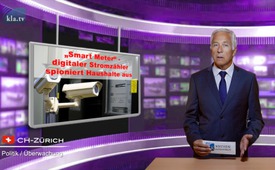 « Linky » : un compteur électrique digital qui espionne les ménages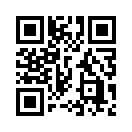 Le compteur communicant « Linky » : un compteur électrique digital qui espionne les ménages. Le gouvernement fédéral d’Allemagne veut obliger tous les ménages qui consomment plus de 6 000 kWh/an à installer des compteurs électriques digitaux (« compteurs Linky »). Ces compteurs mesurent la consommation électrique toutes les 15 minutes, ce qui servirait à économiser de l’énergie.Le compteur communicant « Linky » : un compteur électrique digital qui espionne les ménages. Le gouvernement fédéral d’Allemagne veut obliger tous les ménages qui consomment plus de 6 000 kWh/an à installer des compteurs électriques digitaux (« compteurs Linky »). Ces compteurs mesurent la consommation électrique toutes les 15 minutes, ce qui servirait à économiser de l’énergie. La protection des consommateurs refuse ce plan pour des raisons de protection des données et pour des raisons financières. A l’aide de ces compteurs, il est en effet aisé de calculer si des personnes se trouvent à l’intérieur de l’habitation et combien de personnes s’y trouvent, et de connaître le déroulement de leur journée (c’est ce qu’on appelle les « courbes de consommation »). De telles informations sont non seulement une aubaine pour les pirates informatiques et les cambrioleurs mais, en outre, les données personnelles forment pour chaque ménage un profil, c’est-à-dire une sphère privée transparente. Ce qui fait du « compteur communicant Linky » un véritable instrument de contrôle, c’est le fait qu’il peut être commandé de façon centralisée. Cela veut dire qu’à tout moment le courant peut être coupé de l’extérieur.de bsSources:SOURCES :

http://www.zeit.de/digital/datenschutz/2013-11/smart-meter-teuer-daten-vermarkten

http://www.swr.de/swrinfo/smart-meter-datenschuetzer-warnen-der-spion-aus-der-steckdose/-/id=7612/did=15941340/nid=7612/45y324Cela pourrait aussi vous intéresser:#CompteurIntelligent - intelligent - www.kla.tv/CompteurIntelligentKla.TV – Des nouvelles alternatives... libres – indépendantes – non censurées...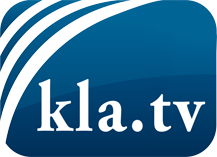 ce que les médias ne devraient pas dissimuler...peu entendu, du peuple pour le peuple...des informations régulières sur www.kla.tv/frÇa vaut la peine de rester avec nous! Vous pouvez vous abonner gratuitement à notre newsletter: www.kla.tv/abo-frAvis de sécurité:Les contre voix sont malheureusement de plus en plus censurées et réprimées. Tant que nous ne nous orientons pas en fonction des intérêts et des idéologies de la système presse, nous devons toujours nous attendre à ce que des prétextes soient recherchés pour bloquer ou supprimer Kla.TV.Alors mettez-vous dès aujourd’hui en réseau en dehors d’internet!
Cliquez ici: www.kla.tv/vernetzung&lang=frLicence:    Licence Creative Commons avec attribution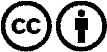 Il est permis de diffuser et d’utiliser notre matériel avec l’attribution! Toutefois, le matériel ne peut pas être utilisé hors contexte.
Cependant pour les institutions financées avec la redevance audio-visuelle, ceci n’est autorisé qu’avec notre accord. Des infractions peuvent entraîner des poursuites.